Najserdeczniejsze życzenia dla przedszkolaków z okazji dnia dziecka!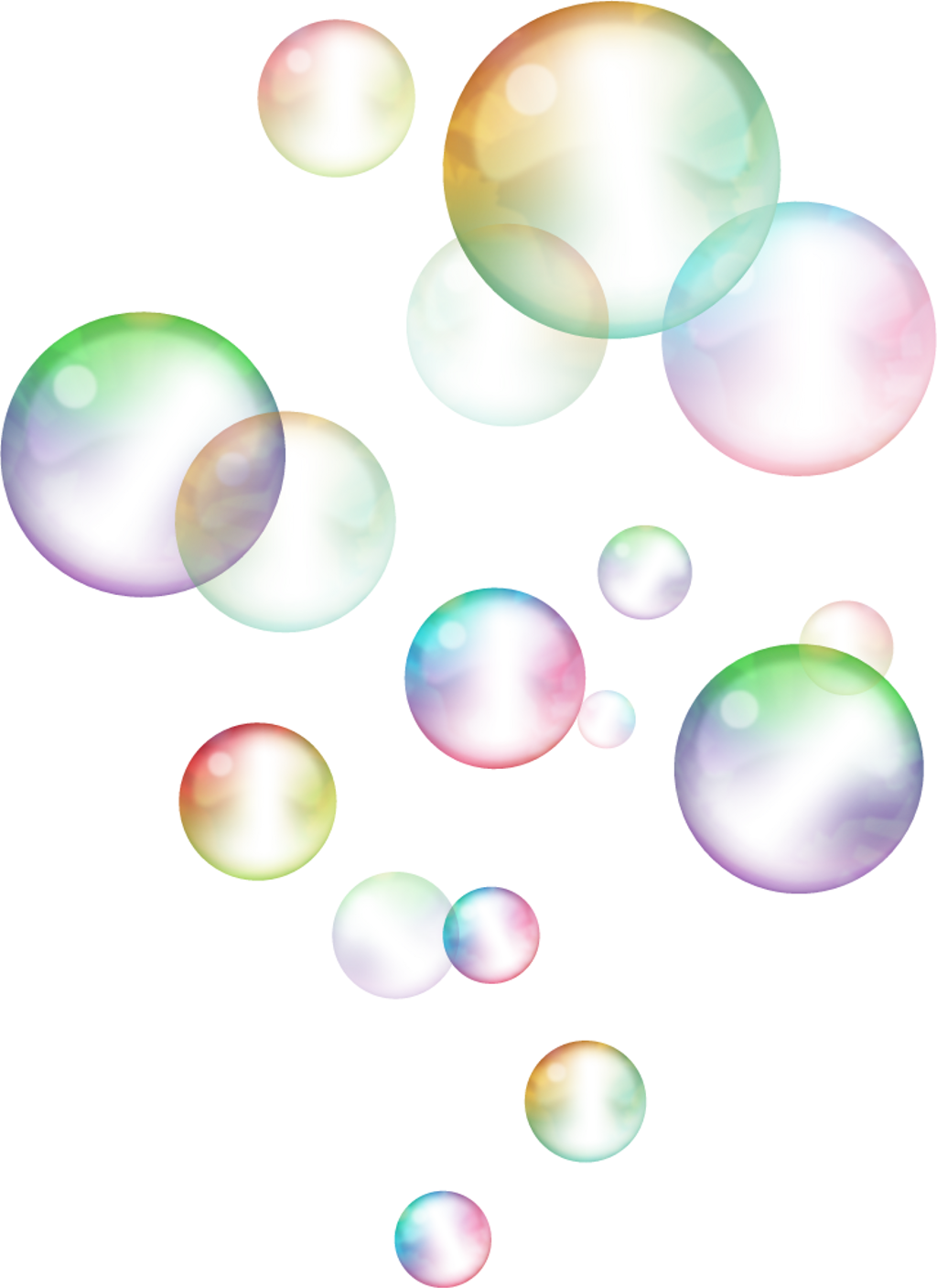 Ten wspaniały dzień jest okazją do wspólnego świętowania wykonując przy okazji ćwiczenia logopedyczne.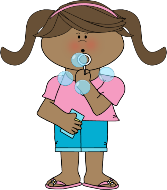 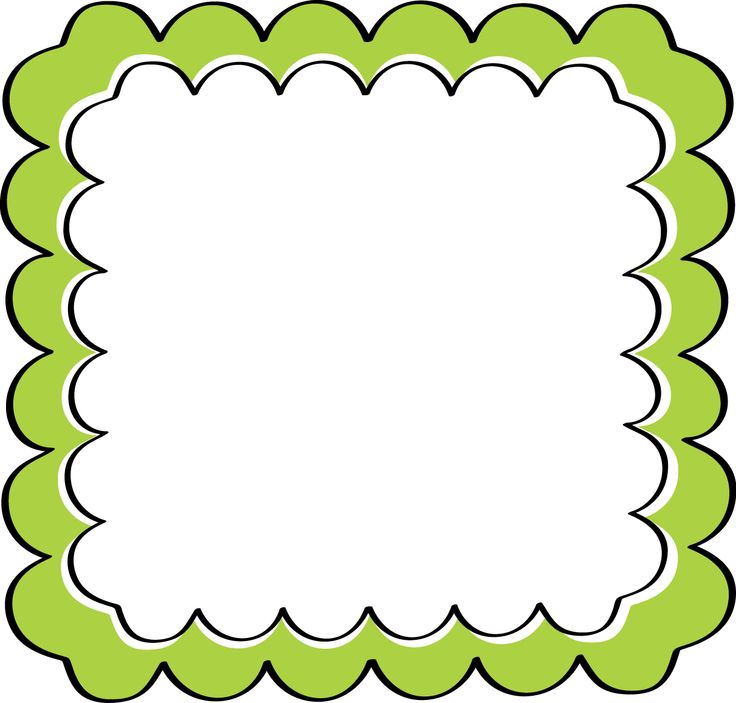 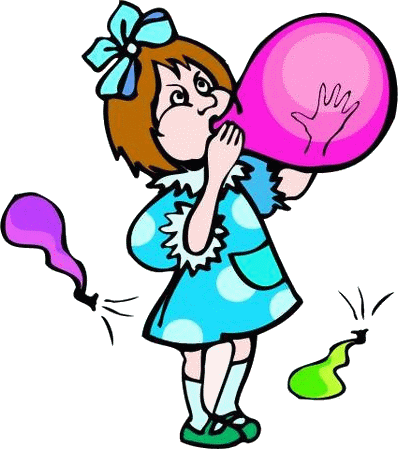 Zapraszam do krótkich ćwiczeń artykulacyjnych z Marshallem 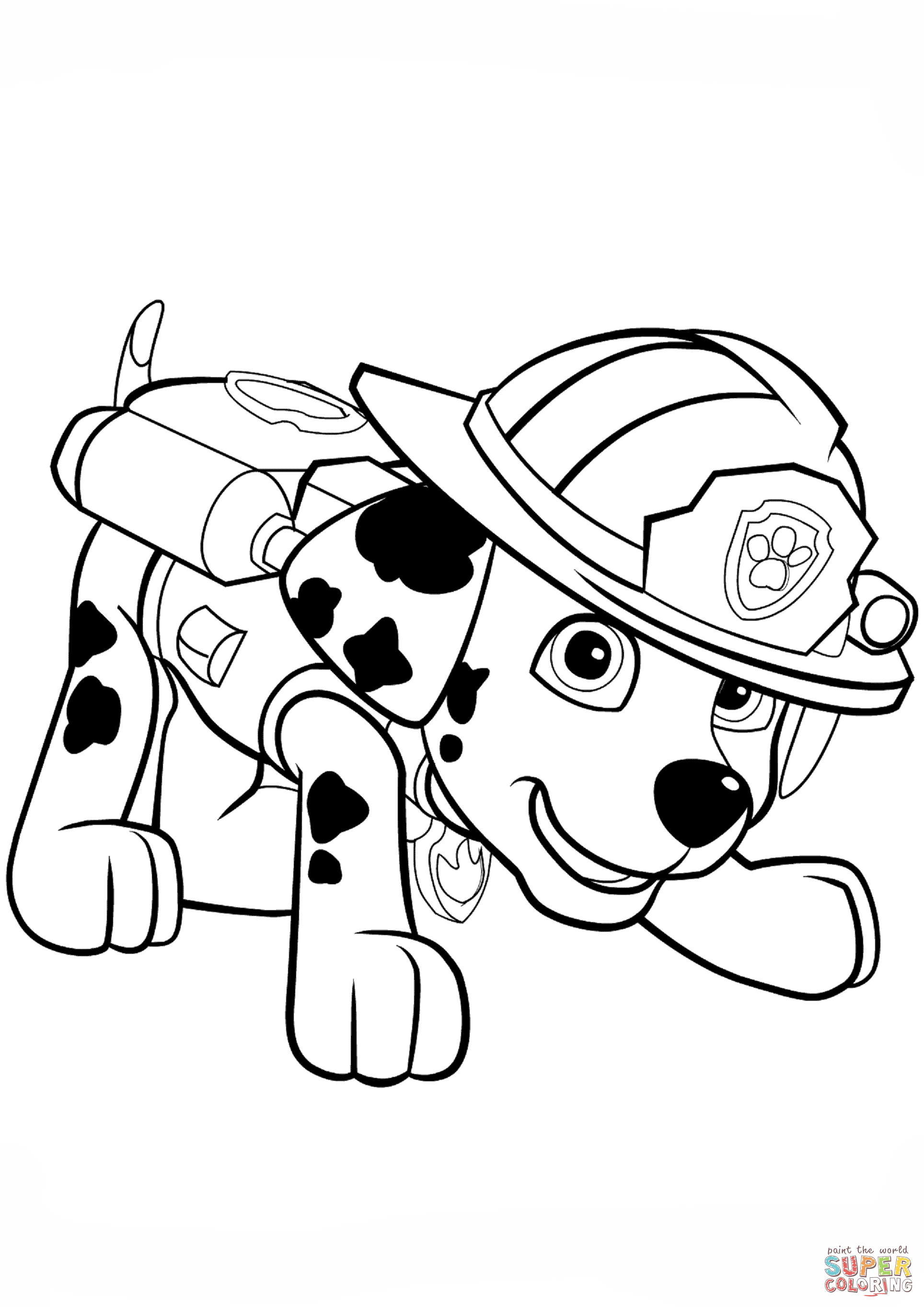 https://www.youtube.com/watch?v=XgyU4dfXMHQ     i Elząhttps://www.youtube.com/watch?v=oRRZIjy2Fr0 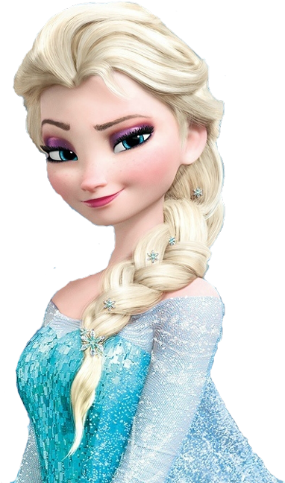 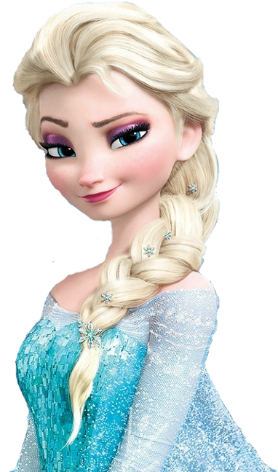 